DIVISION OF FINANCEEARNED WAGE ACCESS SERVICES PROVIDERSection 361.749LICENSING APPLICATION PACKET(Licensing Year July 1 through June 30)________________________________________________________________Instructions:The enclosed application must be completed in its entirety.  Application must be signed before a notary public.The licensing fee of $1,000 made payable to the "Division of Finance" must be submitted with your completed application.   Please see payment options on the last page of this packet.Future changes to information on the application must be reported to our office immediately.If you have any further questions regarding the filing of this application, please call our office 
at 573-751-3463.___________________________________________________________________________________RENEWAL LICENSE APPLICATIONInstructions:  Please complete this form and submit, along with the $1,000.00 licensing fee, to the Division of Finance, 301 West High Street, Harry S. Truman State Office Bldg., Room 630, P.O. Box 716, Jefferson City, MO  65102.   Should you have any questions, please contact the Consumer Credit Licensing Section at 573-751-3463.If applicant is:  Individual, complete Section I.  Partnership, Corporation, or LLC complete Section II STATE OF _____________________	)COUNTY OF ___________________	)(Name of Officer/Partner/Principal) _______________________________________________, being duly sworn, upon his/her oath, states that the business applying for licensure is financially capable of engaging in the business of earned wage access services; and, if a corporation, that the corporation is authorized to transact business in the state of Missouri.       ________________________________________________	      Signature / Officer, Partner, PrincipalSubscribed and sworn to before me this ______ day of ____________________, 20_____.							                                   														__________________________________________      Notary Public           My Commission expires:  ________________Payment Options:Pay online by credit card or eCheckPay by check---------Instructions for online payment:Please click the link below to be taken to our online payment system.  Once there, click on ‘Make a one-time payment’ and choose the following options:  	Payment Category = Finance; Payment Type = Consumer Credit Fees.https://magic.collectorsolutions.com/magic-ui/Login/mo-insurance-finance-pro-reg Once your payment is complete, please save a copy of the receipt provided and submit it with your application.Instructions for paying by check:Please make your check payable to Missouri Division of Finance and submit it along with your application to the appropriate address below.  Regular Mail:					Express Delivery:Missouri Division of Finance			Missouri Division of FinancePO Box 716						301 W. High Street, Room 630Jefferson City MO 65102				Jefferson City MO 65101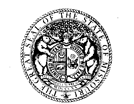 Telephone 573-751-3242Harry S Truman State Office BuildingMailing Address:Sixth FloorP. O. Box 716301 West High StreetJefferson City, Missouri 65102-0716Jefferson City, Missouri  65101 DIVISION OF FINANCEApplication for Earned Wage Access Services ProviderSection 361.749 License Year:  July 1 – June 30    Office Use Only --Office Use Only -- DIVISION OF FINANCEApplication for Earned Wage Access Services ProviderSection 361.749 License Year:  July 1 – June 30    EWA - 25_________EWA - 25_________EWA - 25_________Rec#________ DIVISION OF FINANCEApplication for Earned Wage Access Services ProviderSection 361.749 License Year:  July 1 – June 30    Check No.Amount: $Amount: $Amount: $ DIVISION OF FINANCEApplication for Earned Wage Access Services ProviderSection 361.749 License Year:  July 1 – June 30    Date:Initials:Initials:Initials:Information for Licensed Location:Company Name:  _____________________________________ License Number:  _________Address:   __________________________________________________________________________________City:  __________________________________   State:  ______________________   Zip:  ________________Telephone:  ________________   Fax:  _________________    County (MO only): ______________________Internet address:  ___________________________________________________________________________Information for Licensed Location:Company Name:  _____________________________________ License Number:  _________Address:   __________________________________________________________________________________City:  __________________________________   State:  ______________________   Zip:  ________________Telephone:  ________________   Fax:  _________________    County (MO only): ______________________Internet address:  ___________________________________________________________________________Information for Licensed Location:Company Name:  _____________________________________ License Number:  _________Address:   __________________________________________________________________________________City:  __________________________________   State:  ______________________   Zip:  ________________Telephone:  ________________   Fax:  _________________    County (MO only): ______________________Internet address:  ___________________________________________________________________________Information for Licensed Location:Company Name:  _____________________________________ License Number:  _________Address:   __________________________________________________________________________________City:  __________________________________   State:  ______________________   Zip:  ________________Telephone:  ________________   Fax:  _________________    County (MO only): ______________________Internet address:  ___________________________________________________________________________Information for Licensed Location:Company Name:  _____________________________________ License Number:  _________Address:   __________________________________________________________________________________City:  __________________________________   State:  ______________________   Zip:  ________________Telephone:  ________________   Fax:  _________________    County (MO only): ______________________Internet address:  ___________________________________________________________________________Hours of Operation:Licensing Contact for Renewal Applications:Name:Licensing Contact for Renewal Applications:Mailing Address:Licensing Contact for Renewal Applications:City/State/Zip:Licensing Contact for Renewal Applications:Telephone:                                              E-Mail:Contact Person for Regulatory ComplianceName:Contact Person for Regulatory ComplianceMailing Address:Contact Person for Regulatory ComplianceCity/State/Zip:Contact Person for Regulatory ComplianceTelephone:                                              E-Mail:           Contact Person for Office and Consumer Inquiries/Complaints:Name:Contact Person for Office and Consumer Inquiries/Complaints:Mailing Address:Contact Person for Office and Consumer Inquiries/Complaints:City/State/Zip:Contact Person for Office and Consumer Inquiries/Complaints:Telephone:                                              E-Mail:      Information Regarding Preparer of Application:Name:Information Regarding Preparer of Application:Telephone:                                              E-Mail:       Mailing Instructions for this License Certificate: Mail to Licensed Location        Mail to Licensing Contact above Other (please specify): ________________________________________________I.  INDIVIDUALName:Phone Number: (        )I.  INDIVIDUALResidence Address:Residence Address:I.  INDIVIDUALBusiness Address:Business Address:II.  PARTNERSHIP, ASSOCIATION , LLC, CORPORATION Name:Phone Number: (        )II.  PARTNERSHIP, ASSOCIATION , LLC, CORPORATION Principal Business Address:Principal Business Address:Names, Titles of  Partners/Officers/
MembersBusiness AddressBusiness AddressDate of IncorporationPrincipal Office in  (if applicable)Principal Office in  (if applicable)